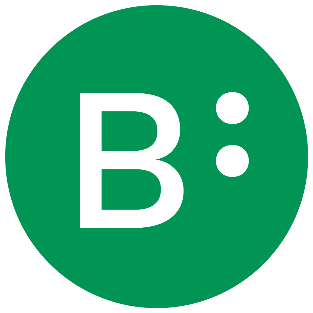               Nieuwsbrief Cliëntenraden VolwassenenMeervoudige Beperking    nummer 1, september 2023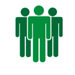 InleidingVia deze eerste nieuwsbrief informeren wij, cliëntenraden VMB, u over waar we ons de afgelopen maanden mee hebben beziggehouden. Het idee is om vaker per jaar zo’n nieuwsbrief uit te brengen. We horen graag of deze in een behoefte voorziet.Als cliëntenraden VMB vertegenwoordigen we de stem van álle bewoners VMB van Bartiméus. Om dit goed te kunnen doen horen we graag van cliënten en hun verwanten welke dingen gaan goed in de zorg, welke dingen niet en welke verbeteringen mogelijk zijn. Zodat we deze kunnen meenemen in onze maandelijkse overleggen met de manager en in de plannen waarbij we betrokken worden of waarover ons advies wordt gevraagd. Daarom graag uw vragen en opmerkingen naar ons mailen (zie mailadressen onder deze nieuwsbrief).--------------------------------------------------------------------------------------De dagbesteding op woensdagochtend voortaan op de woningenHet plan om per 1 juli dit jaar op de woensdagochtend een groot aantal dagbestedingslocaties te sluiten en voor verreweg de meeste bewoners VMB de dagbestedingsactiviteit op de woningen te laten plaatsvinden deed veel stof opwaaien. Dit plan werd vooral ingegeven door de noodzaak om te bezuinigen en daarmee te zorgen dat Bartiméus als organisatie financieel gezond blijft. Het plan werd toegelicht aan de cliëntenraden VMB, er werden veel vragen gesteld (en beantwoord), de cliëntenraad Doorn heeft zijn achterban digitaal geraadpleegd en tot slot hebben de gezamenlijke cliëntenraden VMB ingestemd onder een aantal voorwaarden. Nadat ook de ondernemingsraad had ingestemd is het definitieve besluit aan alle cliënten en hun verwanten meegedeeld.Veel cliënten en hun verwanten hebben zich hierdoor overvallen gevoeld: ze waren immers niet meegenomen gedurende het proces en hebben hun stem niet kunnen laten horen. We kregen vragen van bezorgde verwanten die het niet eens waren met dit besluit. Deze zorgen herkennen we, zoals de zorgen over het personeelstekort waardoor de dagbestedingsactiviteiten op de woning onder druk staan. Toch hebben we ook willen denken in kansen en positieve effecten. We zullen als cliëntenraden samen met medewerkers en management de schouders onder dit plan zetten. Een van de voorwaarden om te kunnen instemmen was dat het plan na een half jaar wordt geëvalueerd en waar nodig bijgesteld. De cliëntenraden VMB zullen dan ook een vinger aan de pols te houden in de woningen de komende maanden om zo te kunnen bijdragen aan een zinvolle evaluatie rond januari. Ook uw input hierbij is zeer welkom. U kunt uw ervaringen nu al mailen naar een van de mailadressen onder in deze brief.--------------------------------------------------------------------------------------Kwaliteitsrapport 2022Bij Bartiméus verschijnt elk jaar een kwaliteitsrapport over de verblijfszorg. In het rapport van 2022 vertellen cliënten en medewerkers over hun ervaringen met de kwaliteit van zorg. Kernbegrippen voor de organisatie zijn hierbij focus, slagkracht en eenvoud. Het kwaliteitsrapport is in april besproken met een externe visitatiecommissie in het bijzijn van twee leden van de cliëntenraden VMB (een verwant en een cliënt). Hun input is belangrijk in zo’n gesprek: zij kunnen als enigen vanuit de beleving van de cliënt praten. Hun bijdrage aan dit gesprek en de reflectie door de centrale cliëntenraad die onder het definitieve kwaliteitsrapport is toegevoegd, resulteerden in een pleidooi om de cliëntenraden meer en op regelmatige basis te betrekken bij het kwaliteitsbeleid van Bartiméus. Management en raad van bestuur stonden hiervoor open. Een kwaliteitscommissie (met leden vanuit de cliëntenraden) gaat voortaan meedenken over hoe kwaliteit van zorg gemeten en beschreven zou moeten worden. Twee cliëntenraadsleden VMB Doorn (Bob Kniese en Ben Scholten) en een cliëntenraadslid VMB Driebergen (Leo Koopman) nemen hieraan deel: vol goede ideeën en met veel motivatie.Ook aan de jaarlijkse kwaliteitsdialoog met het Zorgkantoor in juni hebben weer twee leden van de cliëntenraden VMB deelgenomen. Dit gesprek ging over de kwaliteit van de geleverde zorg, specifiek de zorg die betaald wordt vanuit de Wet langdurige zorg. Ook hier was de meerwaarde van de cliëntenraadsleden dat zij vanuit hun eigen praktijkervaringen dingen konden toevoegen aan wat er in het kwaliteitsrapport staat.----------------------------------------------------------------------------------------Workshop medezeggenschapDe voorzitters van de cliëntenraden hebben in juni deelgenomen aan de workshop medezeggenschap (samen met o.a. klantgroepmanagers en bestuurder). De workshop werd gegeven door een trainer van het Landelijk Steunpunt (Mede)Zeggenschap (LSR). Een punt van gesprek was hoe belangrijk het is om cliëntenraden in een zo vroeg mogelijk stadium bij een plan te betrekken (liefst al in de beeldvormingsfase) in plaats van pas aan het eind van het proces een voorgenomen besluit voor te leggen voor advies of instemming. Zo kan de input van cliënten en hun verwanten beter worden meegewogen in een besluit. Het is in de praktijk niet haalbaar om dit voor elk onderwerp te doen, maar het advies was om hiervoor juist zaken te kiezen die veel impact hebben op de bewoners en hun leefomgeving. Een ander kernpunt dat op tafel kwam was inspraak: directe inspraak voor cliënten (en hun verwanten) over zaken die van invloed zijn op hun dagelijks leven. Kortom: veel nieuwe inzichten die niet van vandaag op morgen gerealiseerd zijn en tijd zullen vragen. Maar de kiem om samen het experiment aan te gaan is gelegd. --------------------------------------------------------------------------------------Afscheid voorzitter cliëntenraad DriebergenJack Rijnders is begin juli gestopt als voorzitter van cliëntenraad VMB Driebergen. Begin augustus hebben de raadsleden van Driebergen samen met de collega-voorzitters van de cliëntenraden Doorn en Zeist in dorpshuis Roos afscheid genomen van Jack. Ook op deze plaats willen we hem bedanken voor zijn inzet voor de belangen van de cliënten VMB in Driebergen (en breder) in de afgelopen tweeënhalf jaar. Hij heeft zich vooral sterk gemaakt voor de jaarlijkse indexering van het voedingsgeld. Mede door zijn inzet is het voedingsgeld per 1 januari 2023 verhoogd en zal er jaarlijks worden geïndexeerd.--------------------------------------------------------------------------------------Bezoek cliëntenraad Doorn aan De Beleving Zeist Een van de raadsleden van de cliëntenraad VMB Doorn werkt als vrijwilligster bij de Beleving in Zeist. Een mooie aanleiding voor de hele cliëntenraad om eens zelf die Beleving te ervaren en haar aan het werk te zien. Eerst ervoeren we in de donkere ruimte hoeveel obstakels je op je pad vindt als je blind bent, vervolgens deed Melissa leerzame spelletjes (met blinddoek of slecht-zicht-bril) met ons. En tot slot kregen we meer informatie en uitleg door coördinator Roelanda. Allemaal vonden we het een indringende ervaring. We kunnen het iedereen aanraden om hier een bezoek te boeken.--------------------------------------------------------------------------------------Achterbanraadpleging van cliënten in DoornAl een aantal jaren bezoekt Melissa van Bree (lid van cliëntenraad Doorn) twee keer per jaar de achterban van ongeveer zeven cliënten in Doorn om van hen te horen welke dingen goed gaan en welke dingen niet. Uit deze gesprekken komen knelpunten en verbetersuggesties die weer op de agenda van de cliëntenraad komen (of direct worden opgepakt door Melissa en op de juiste plek neergelegd). Ook horen deze cliënten van haar waar de cliëntenraad zich mee bezig heeft gehouden en beantwoordt ze hun vragen. In de maanden juli en augustus is deze raadpleging weer gehouden. Complimenten voor Melissa’s inzet.--------------------------------------------------------------------------------------Aanname van nieuwe teamleiders zorgIn het kader van meer aandacht voor directe zorgmedewerkers is de formatie van teamleiders in klantgroep VMB uitgebreid. De verwachting is dat de formatie in september op de gewenste sterkte is. Leden van de cliëntenraden VMB hebben in dit kader gesprekken gevoerd met nieuwe teamleiders zorg, met als doel om advies te geven over de geschiktheid van een kandidaat als teamleider (en om de speerpunten van de cliëntenraad onder de aandacht te brengen). -------------------------------------------------------------------------------OproepCliëntenraad VMB Driebergen zoekt nog een voorzitter. Heeft u interesse, kent u iemand die hier geschikt voor zou zijn of wilt u meer informatie, laat het ons weten op: ClientenraadVolwassenenMbDriebergen@bartimeus.nl.  --------------------------------------------------------------------------------------Agenda voor de komende periodeIn de klantgroep VMB is eens per maand een klantgroepoverleg, een overlegvergadering van de gezamenlijke drie cliëntenraden VMB met hun gesprekspartner, Marise van Montfoort. De komende drie overleggen zijn gepland op 11 oktober, 16 november en 6 december.Op deze agenda’s staan:- de Wet Zorg en Dwang;- terugkoppeling van de kwartaalrapportage (Q3) door de klantgroepmanager;- communicatie en hoe die verbeterd kan worden- voortgang woonplan Doorn/ kwaliteitscommissie/ aantal taxizones regiotaxi.Daarnaast houden de cliëntenraden VMB afzonderlijk een onderling overleg: Driebergen op 27 september, Zeist op 28 september en 30 november en Doorn moet de datum nog bepalen.--------------------------------------------------------------------------------------ReagerenGraag uw feedback op deze nieuwsbrief! U helpt ons zo om te besluiten of we ermee doorgaan en wat we in een volgende nieuwsbrief moeten aanpassen.Uw vragen, ideeën en opmerkingen kunt u mailen naar de e-mailbox van een van de cliëntenraden: clientenraadVolwassenenMbDoorn@bartimeus.nl, clientenraadVolwassenenMbDriebergen@bartimeus.nl of clientenraadVolwassenenMbZeist@bartimeus.nl. 